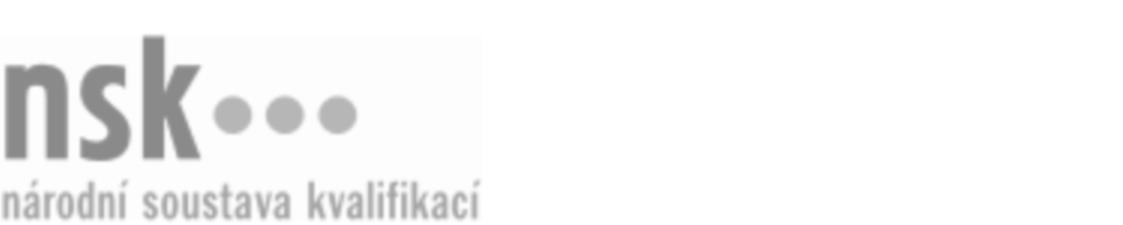 Autorizované osobyAutorizované osobyAutorizované osobyAutorizované osobyAutorizované osobyAutorizované osobyAutorizované osobyAutorizované osobyMontér/montérka ocelových lan pro zařízení osobní lanové dopravy (kód: 23-057-H) Montér/montérka ocelových lan pro zařízení osobní lanové dopravy (kód: 23-057-H) Montér/montérka ocelových lan pro zařízení osobní lanové dopravy (kód: 23-057-H) Montér/montérka ocelových lan pro zařízení osobní lanové dopravy (kód: 23-057-H) Montér/montérka ocelových lan pro zařízení osobní lanové dopravy (kód: 23-057-H) Montér/montérka ocelových lan pro zařízení osobní lanové dopravy (kód: 23-057-H) Montér/montérka ocelových lan pro zařízení osobní lanové dopravy (kód: 23-057-H) Montér/montérka ocelových lan pro zařízení osobní lanové dopravy (kód: 23-057-H) Autorizující orgán:Autorizující orgán:Ministerstvo dopravyMinisterstvo dopravyMinisterstvo dopravyMinisterstvo dopravyMinisterstvo dopravyMinisterstvo dopravyMinisterstvo dopravyMinisterstvo dopravyMinisterstvo dopravyMinisterstvo dopravyMinisterstvo dopravyMinisterstvo dopravySkupina oborů:Skupina oborů:Strojírenství a strojírenská výroba (kód: 23)Strojírenství a strojírenská výroba (kód: 23)Strojírenství a strojírenská výroba (kód: 23)Strojírenství a strojírenská výroba (kód: 23)Strojírenství a strojírenská výroba (kód: 23)Strojírenství a strojírenská výroba (kód: 23)Povolání:Povolání:Montér ocelových lan pro zařízení osobní lanové dopravyMontér ocelových lan pro zařízení osobní lanové dopravyMontér ocelových lan pro zařízení osobní lanové dopravyMontér ocelových lan pro zařízení osobní lanové dopravyMontér ocelových lan pro zařízení osobní lanové dopravyMontér ocelových lan pro zařízení osobní lanové dopravyMontér ocelových lan pro zařízení osobní lanové dopravyMontér ocelových lan pro zařízení osobní lanové dopravyMontér ocelových lan pro zařízení osobní lanové dopravyMontér ocelových lan pro zařízení osobní lanové dopravyMontér ocelových lan pro zařízení osobní lanové dopravyMontér ocelových lan pro zařízení osobní lanové dopravyKvalifikační úroveň NSK - EQF:Kvalifikační úroveň NSK - EQF:333333Platnost standarduPlatnost standarduPlatnost standarduPlatnost standarduPlatnost standarduPlatnost standarduPlatnost standarduPlatnost standarduStandard je platný od: 21.10.2022Standard je platný od: 21.10.2022Standard je platný od: 21.10.2022Standard je platný od: 21.10.2022Standard je platný od: 21.10.2022Standard je platný od: 21.10.2022Standard je platný od: 21.10.2022Standard je platný od: 21.10.2022Montér/montérka ocelových lan pro zařízení osobní lanové dopravy,  28.03.2024 12:33:12Montér/montérka ocelových lan pro zařízení osobní lanové dopravy,  28.03.2024 12:33:12Montér/montérka ocelových lan pro zařízení osobní lanové dopravy,  28.03.2024 12:33:12Montér/montérka ocelových lan pro zařízení osobní lanové dopravy,  28.03.2024 12:33:12Montér/montérka ocelových lan pro zařízení osobní lanové dopravy,  28.03.2024 12:33:12Strana 1 z 2Strana 1 z 2Autorizované osobyAutorizované osobyAutorizované osobyAutorizované osobyAutorizované osobyAutorizované osobyAutorizované osobyAutorizované osobyAutorizované osobyAutorizované osobyAutorizované osobyAutorizované osobyAutorizované osobyAutorizované osobyAutorizované osobyAutorizované osobyNázevNázevNázevNázevNázevNázevKontaktní adresaKontaktní adresa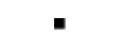 Asociace lanové dopravy, z.s.Asociace lanové dopravy, z.s.Asociace lanové dopravy, z.s.Asociace lanové dopravy, z.s.Asociace lanové dopravy, z.s.U Rajské zahrady 1912/3, 13000 Praha 3U Rajské zahrady 1912/3, 13000 Praha 3Asociace lanové dopravy, z.s.Asociace lanové dopravy, z.s.Asociace lanové dopravy, z.s.Asociace lanové dopravy, z.s.Asociace lanové dopravy, z.s.U Rajské zahrady 1912/3, 13000 Praha 3U Rajské zahrady 1912/3, 13000 Praha 3U Rajské zahrady 1912/3, 13000 Praha 3U Rajské zahrady 1912/3, 13000 Praha 3Montér/montérka ocelových lan pro zařízení osobní lanové dopravy,  28.03.2024 12:33:12Montér/montérka ocelových lan pro zařízení osobní lanové dopravy,  28.03.2024 12:33:12Montér/montérka ocelových lan pro zařízení osobní lanové dopravy,  28.03.2024 12:33:12Montér/montérka ocelových lan pro zařízení osobní lanové dopravy,  28.03.2024 12:33:12Montér/montérka ocelových lan pro zařízení osobní lanové dopravy,  28.03.2024 12:33:12Strana 2 z 2Strana 2 z 2